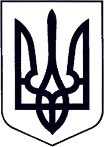 У К Р А Ї Н АЗАКАРПАТСЬКА ОБЛАСТЬМУКАЧІВСЬКА МІСЬКА РАДАВИКОНАВЧИЙ КОМІТЕТР І Ш Е Н Н Я22.10.2019                                           Мукачево                                                 № 286Про надання дитині статусу.	На підставі: заяви опікуна *** яка звернулась від імені онуки, ***, яка перебуває під її опікою, про надання статусу дитини, яка постраждала внаслідок воєнних дій та збройних конфліктів, яка відповідно до довідки № 47 від  17.01.2018 року, виданої управлінням праці та соціального захисту населення виконавчого комітету Мукачівської міської ради,  перебуває на обліку, як внутрішньо переміщена особа, Акта оцінки потреб сім’ї, складеного  сектором соціальних служб сім’ї, дітей та молоді управління праці та соціального захисту населення  виконавчого комітету Мукачівської міської ради від 24.09.2019 року; витягу з протоколу комісії з питань захисту прав дитини виконавчого комітету Мукачівської міської ради №19  від 10.10.2019 року; згідно з  пп.6 п.3, п.п.5,10 Порядку надання статусу дитини, яка постраждала внаслідок воєнних дій та збройних конфліктів, затвердженого постановою Кабінету Міністрів України від 5 квітня 2017 р. № 268,  п.3 Порядку провадження органами опіки та піклування діяльності, пов’язаної із захистом прав дитини, затвердженого Постановою Кабінету Міністрів України № 866 від 24.09.2008р. «Питання діяльності органів опіки та піклування, пов’язаної із захистом прав дитини», керуючись ст.40, ч.1 ст.52, ч.6 ст. 59 Закону України «Про місцеве самоврядування в Україні», виконавчий комітет Мукачівської міської ради вирішив:Надати  статус дитини, яка постраждала внаслідок воєнних дій та збройних конфліктів, ***, *** перебуває на обліку управління праці та соціального захисту населення виконавчого комітету Мукачівської міської ради, як внутрішньо переміщена особа, яка зазнала психологічного насильства в умовах воєнних дій та збройних конфліктів  в м. Луганськ, на території якого здійснювалася антитерористична операція і заходи із забезпечення національної безпеки і оборони, відсічі і стримування збройної агресії Російської Федерації у Донецькій та Луганській областях. Міський голова                                                                                            А. Балога 